Учреждение образования«Гомельский государственный университетимени Франциска Скорины»УТВЕРЖДАЮУчитель информатикиКлючинская Т.В.____________________________План – конспектурока по информатике на тему«Выполнение практических задач из различных предметных областей»в 10 «А» классе ГУО «Средняя школа №11»Исполнительстудент группы М-41                                                                        Ровкач С.А.Гомель 2019Тема: «Выполнение практических задач из различных предметных областей»Дата: 27.02.2019Тип урока: комбинированный.Цели:1) Обучающие:– создать условия для актуализации знаний по теме обработка информации в электронных таблицах;– содействовать закреплению практических умений и навыков по теме обработка информации в электронных таблицах;– способствовать формированию умения правильного применения понятий;2) Развивающие:– содействовать развитию образного мышления, памяти, внимательности учащихся;3) Воспитательные:– создать условия для развития наблюдательности, внимания, трудолюбия и интереса к информатике.Оборудование: интерактивная доска, компьютеры.План урока1) Организационный этап (3 мин.)2) Актуализация знаний (17 мин.)3) Закрепление практических умений и навыков (20 мин.)4) Рефлексия (4 мин.)5) Домашнее задание (1 мин.)1. Организационный этап. Здравствуйте ребята. Сегодня на уроке мы займёмся актуализацией теоретических знаний и закреплением практических умений и навыков по теме «обработка информации в электронных таблицах».2. Актуализация знаний.Сначала займёмся актуализацией теоретических знаний. 1) Интерфейс ME.На интерактивной доске представлено окно с листом Microsoft Excel. 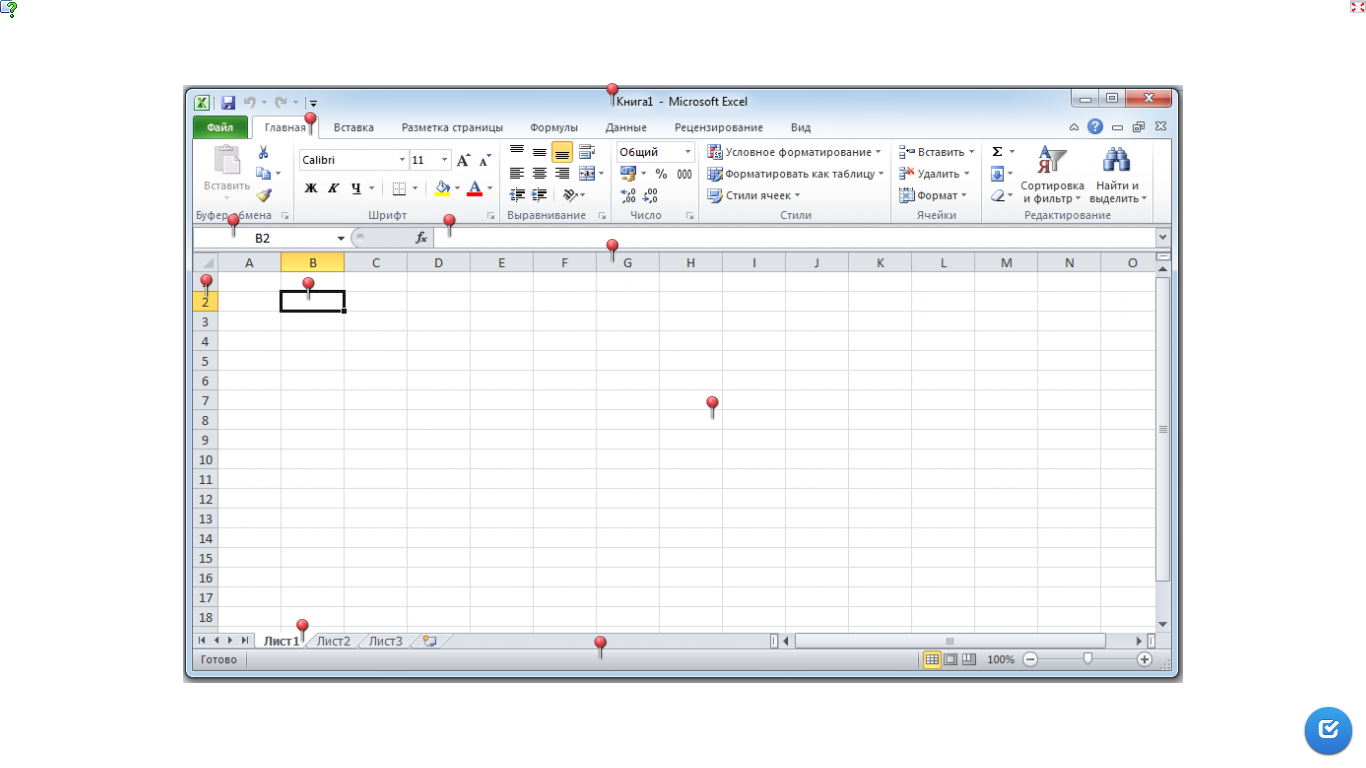 Для каждого обозначенного элемента нужно дать определение. Ребята выходят и выполняют по несколько элементов.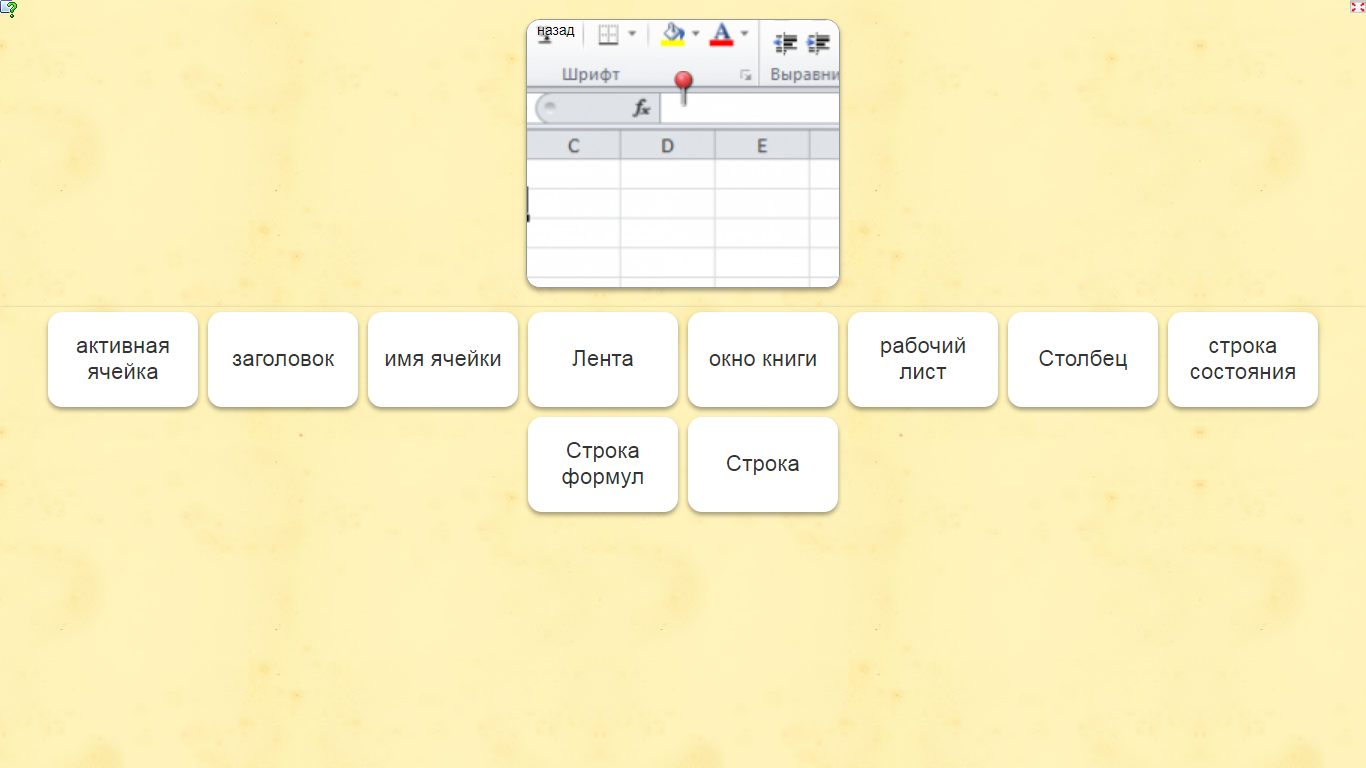 2) Данные в электронной таблице.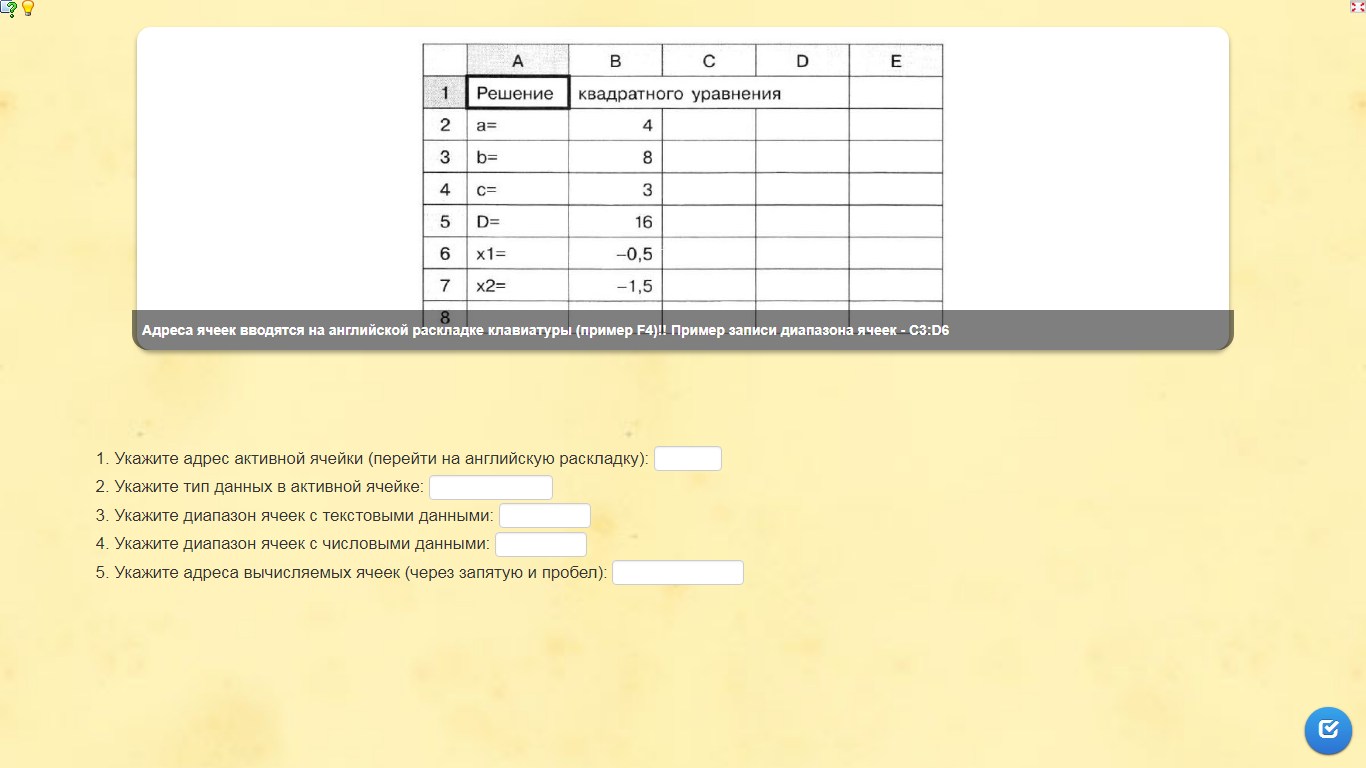 На рисунке указана готовая таблица. По ней нужно правильно указать данные ниже. Учащиеся так же выходят и пишут ответы на доске.3) Диаграммы Excel.Нужно правильно соотнести элементы.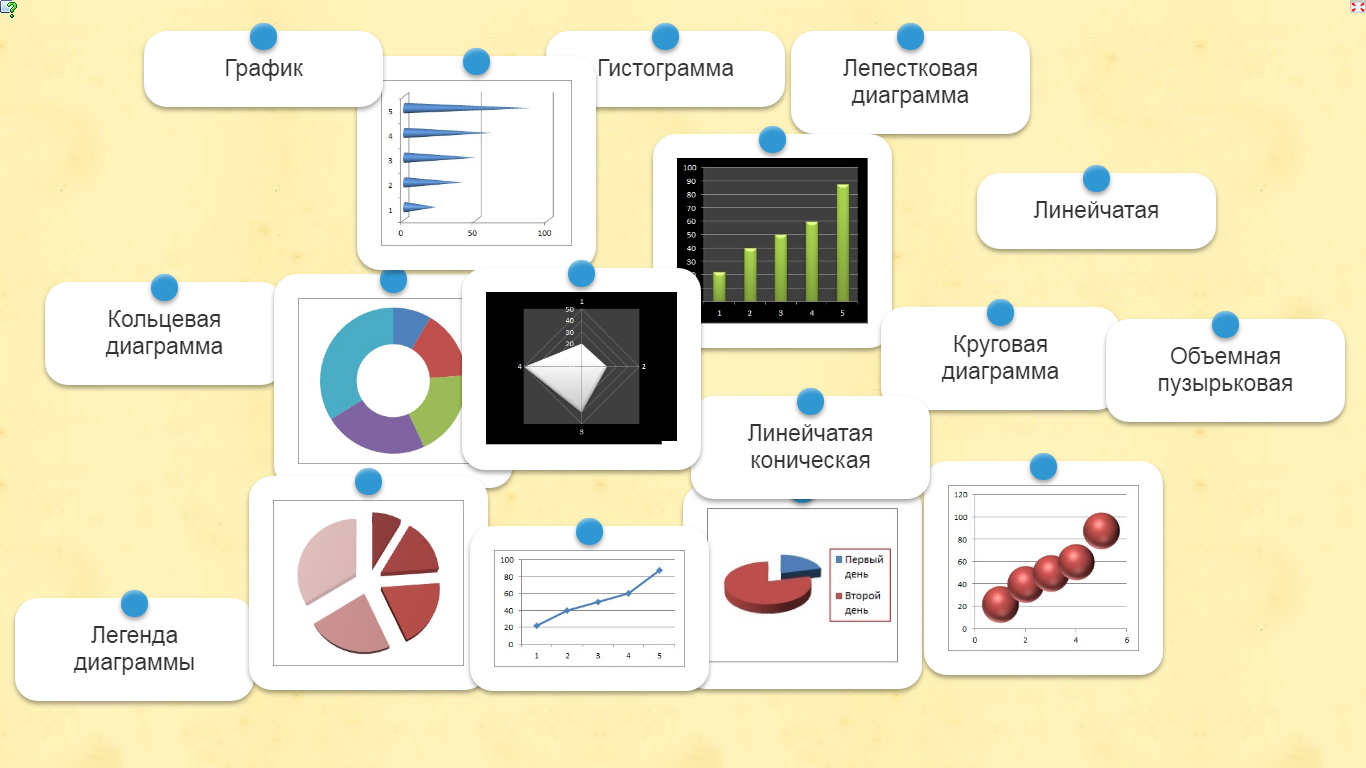 После выполнения заданий учащиеся садятся за компьютеры, и выполняют заранее подготовленный теоретический тест по теме.3. Закрепление практических умений и навыков.Завершив тест, учащиеся приступают к выполнению, подготовленных на компьютерах, заданий. 3 варианта.1 вариантЕсть 5-ти комнатная квартира. Известны ширина и длина каждой комнаты. Найти площадь каждой комнаты, общую площадь квартиры. Оформить в виде таблицы. Создать диаграмму, на которой будет видно площадь каждой комнаты относительно площади всей квартиры. Гостиная: ширина 6 м., длина 8 м.1-ая спальня: ширина 6 м., длина 8 м.2-ая спальня: ширина 6 м., длина 10 м.Кухня: ширина 8 м., длина 8 м.Ванная: ширина 4 м., длина 5 м.2 вариантВодители велосипеда, мотоцикла, автомобиля, лодки преодолели одно и тот же путь в 13 км. в обе стороны. Велосипедист преодолел ¼ расстояния за 20 мин., мотоциклист – за 7 мин., автомобилист – за 5 мин., водитель лодки – за 6 мин. Рассчитать полное время прохождения всего расстояния каждым водителем и его скорость. Оформить в виде таблицы. Отсортировать по убыванию затраченного времени.3 вариантПостройте таблицу и график, которые позволяют определить: а) сколько лет нужно хранить S рублей в банке под Р % годовых, чтобы утроить вклад. Задаются начальное значение суммы вклада и процент; б) под какой процент необходимо положить вклад S, чтобы через T лет получить удвоение вклада. Задаются начальное значение суммы вклада и срок T лет;4. Рефлексия.На следующем уроке мы продолжит тему. Если есть какие-то вопросы или трудности – спрашивайте. Расскажите, что больше всего или меньше понравилось на уроке.5. Домашнее задание.Повторение параграфов 14-18.